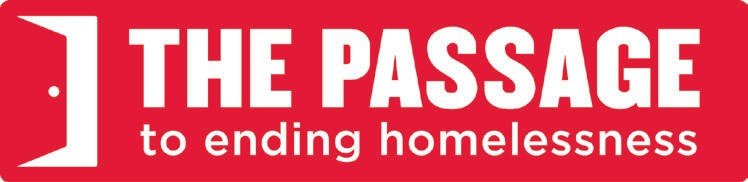 Our mission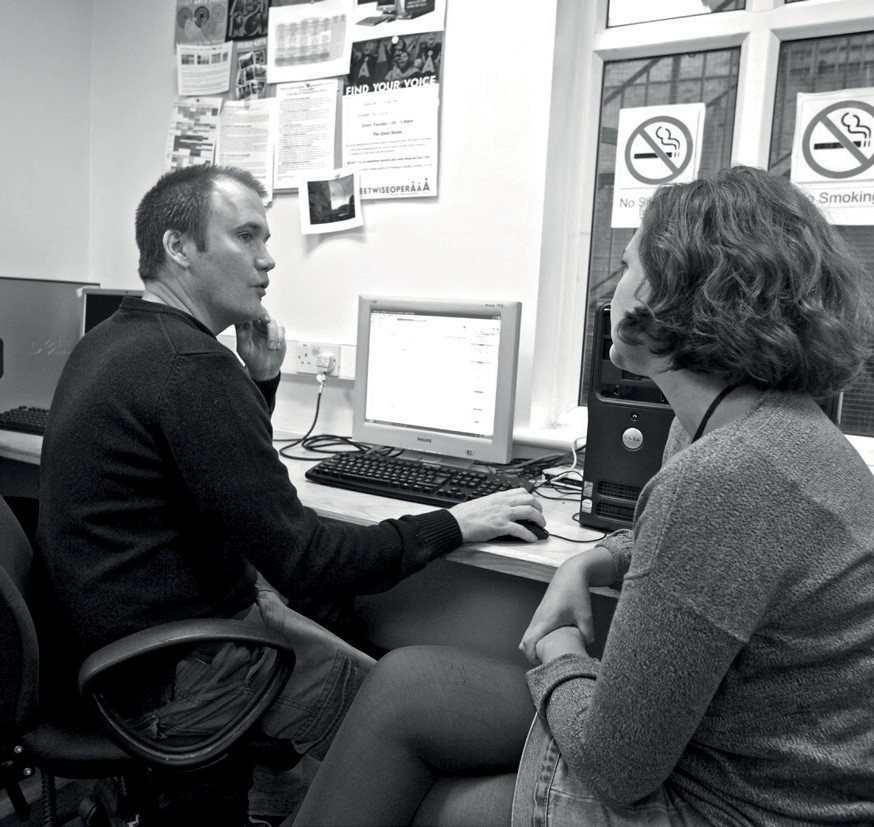 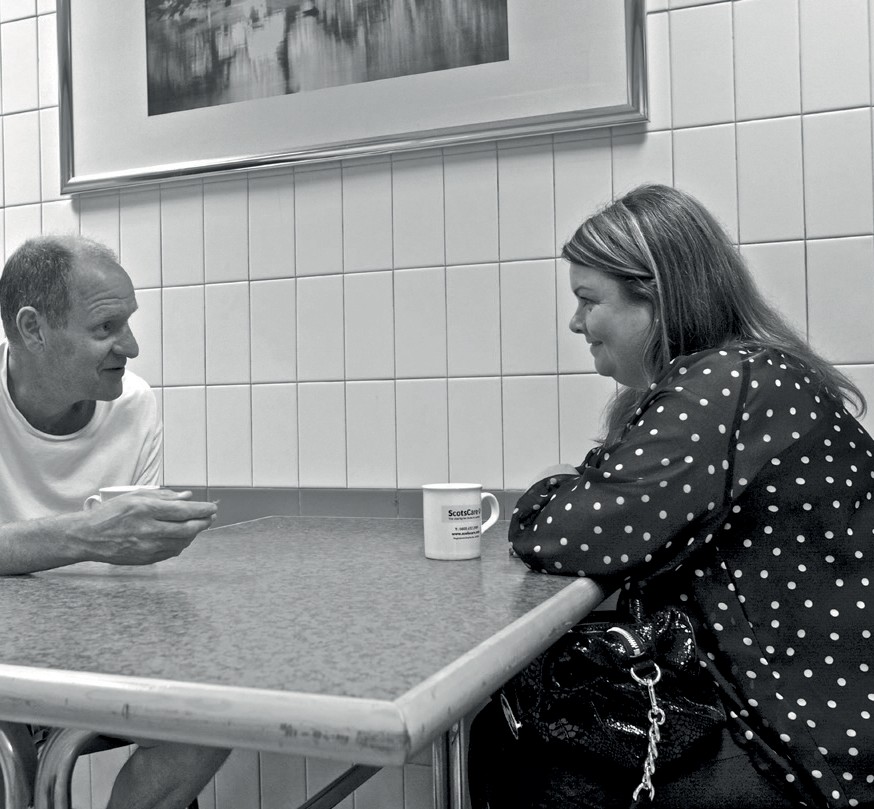 To provide resources which encourage, inspire and challenge homeless people to transform their lives.Our ethosThe Passage takes its values and ethos from the teachings and example of St Vincent de Paul, a Christian and social reformer, who co-founded the Daughters of Charity in 1633. Vincent believed in action rather than words and in hands-on service to vulnerable people.As a Vincentian organisation, The Passage strives to be inclusive; encompassing a diverse and rich culture from within our members, clients, volunteers and staff.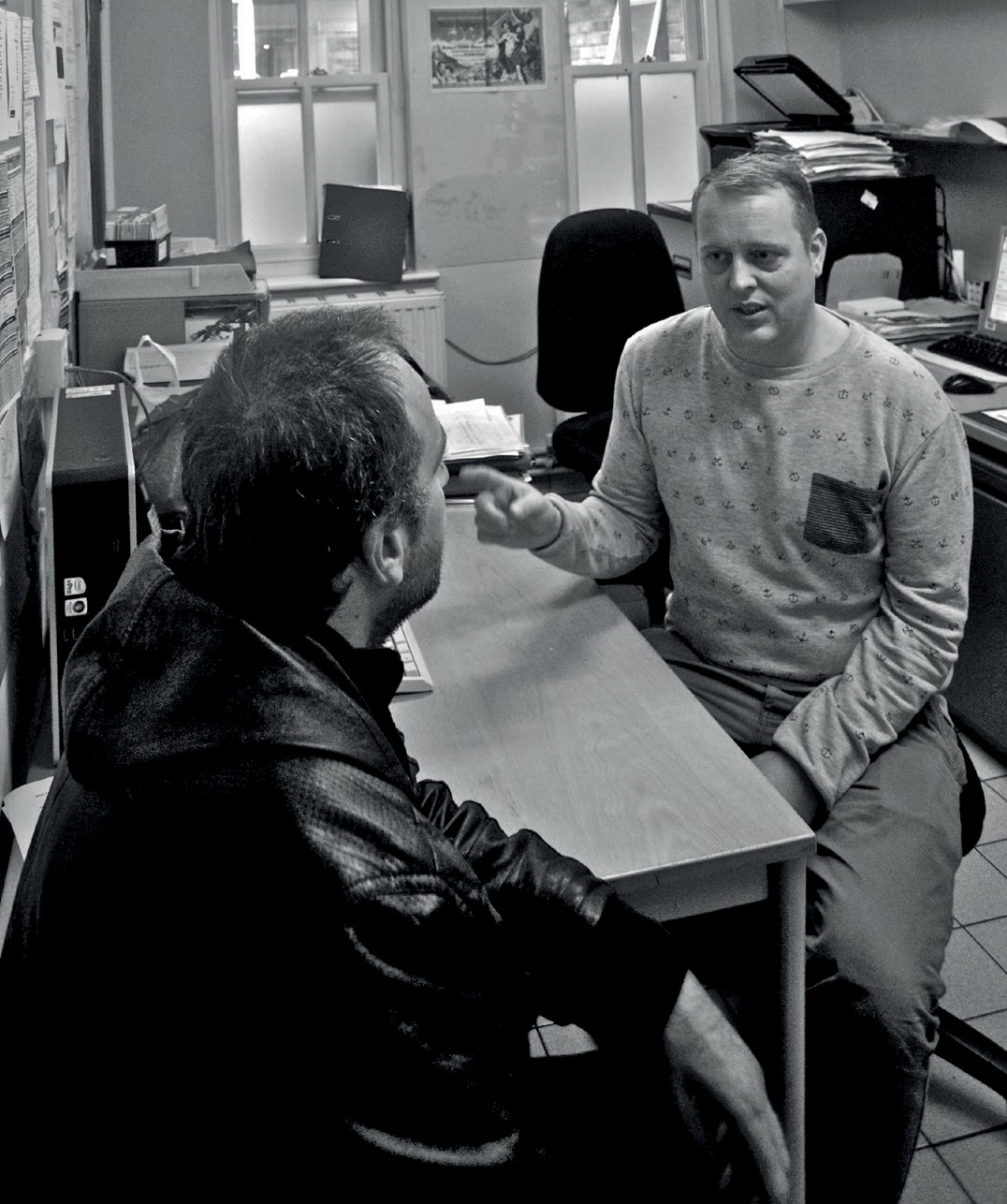 Actively working with others across all aspects of society, seeking to have influence and be an advocate for homeless people, The Passage seeks to be a place of hope, aspiration, change and innovation, underpinned by values that reach back over 400 years.This approach is reflected in our core values.Our valuesWe assist homeless people to realise their own potential to transform their livesWe act with compassion and kindnessWe are a voice for change and justiceWe build relationships based on trustWe respect each otherWe are straightforward in all our dealingsWe believe in practical hands-on hard workWe collaborate across all sectors of societyFive-year strategy: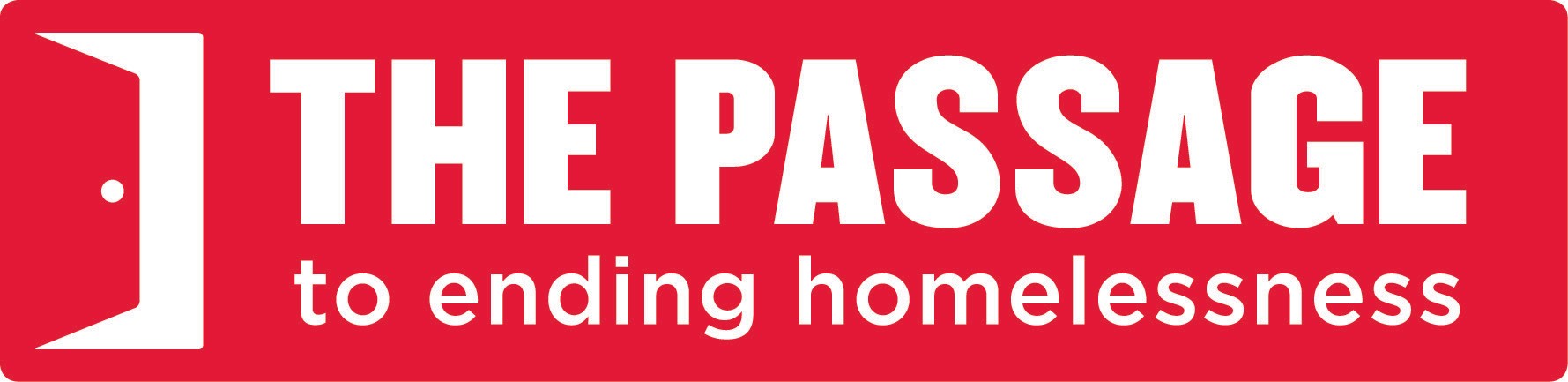 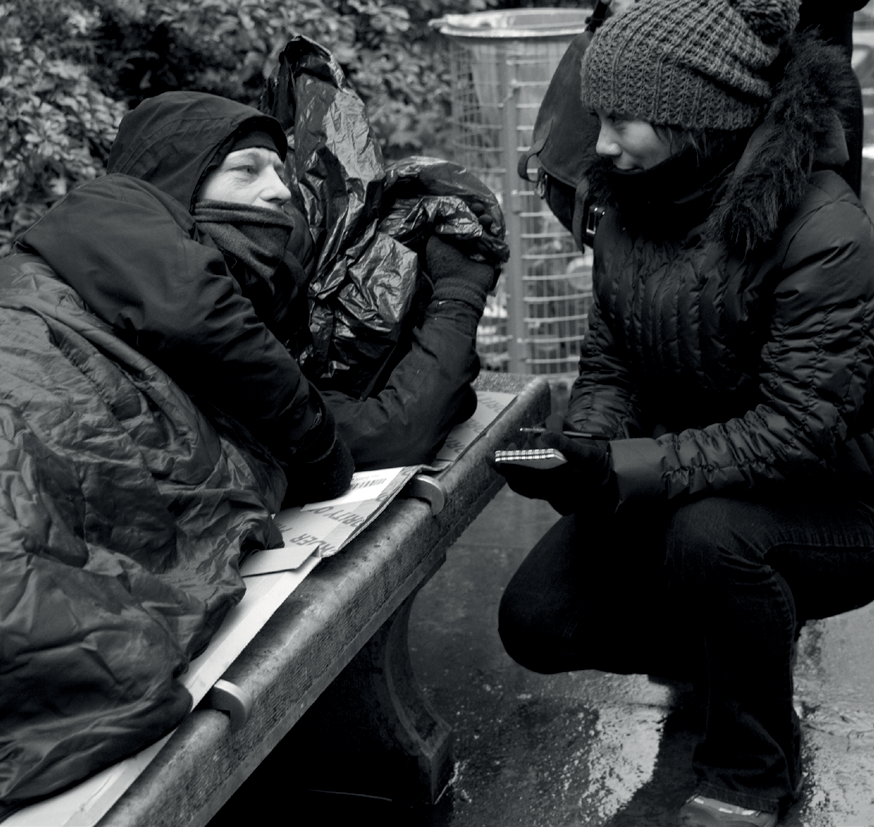 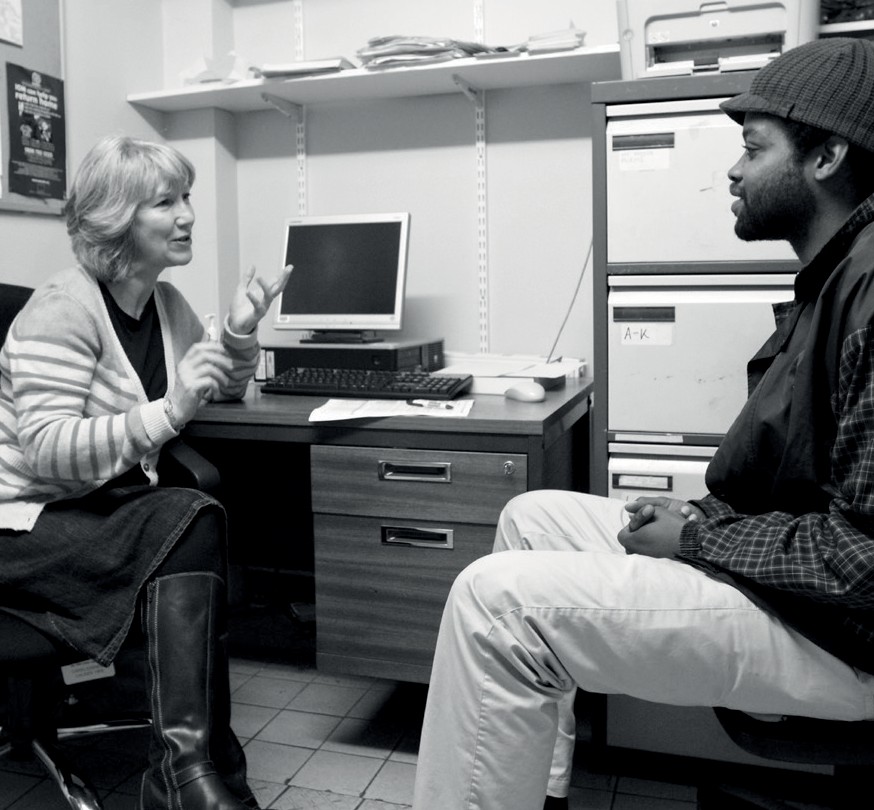 2014–2019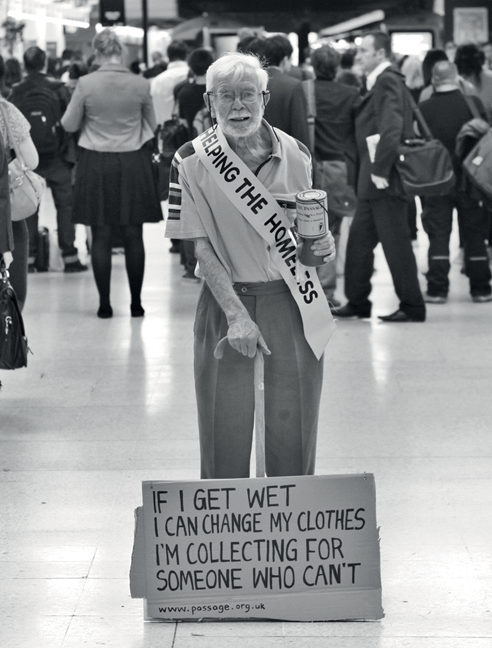 Strategic objective 1Prevent homelessness The Passage will develop its homelessness prevention services so that people in housing crisis do not end up on the streets, and so that former rough sleepersdo not return to them.Strategic objective 2Provide a safety net Prevention is always better than cure, but The Passage is determined to ensure that we always provide, and continue to develop, a safety net for people who findthemselves on the streets.Strategic objective 3Increase client ownership Clients are the most important people at The Passage. We will ensure that they have real power and influence across all areas of our management and governance.Strategic objective 8 Inform and influence wider policy and servicesThe Passage believes in systemic change.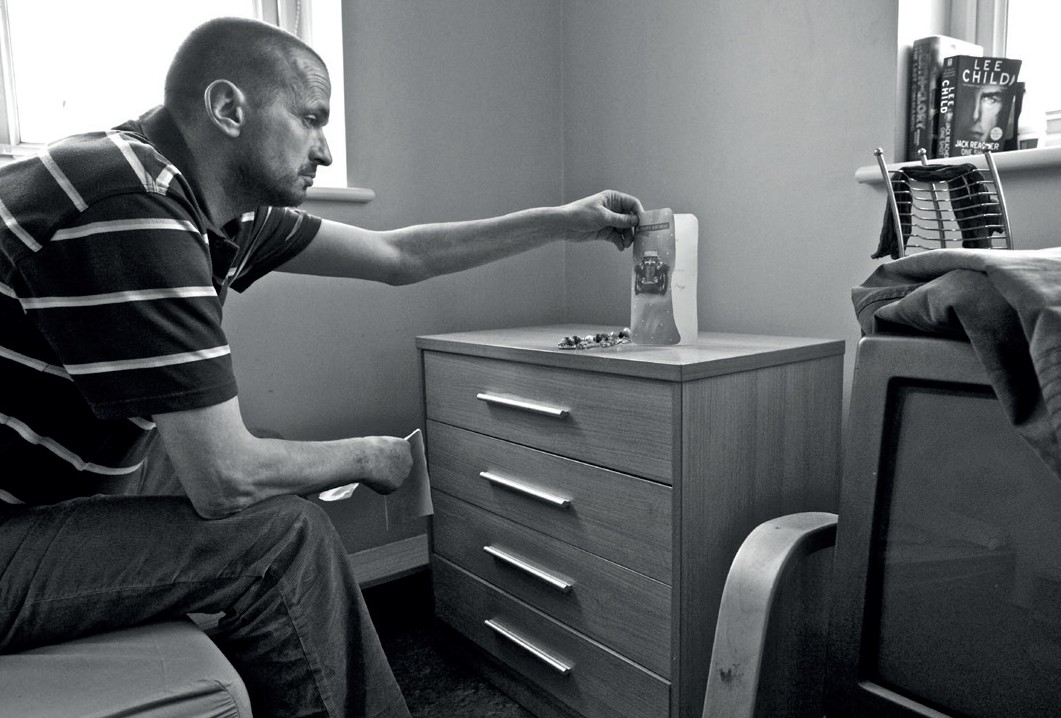 Based in the heart of London, we are often hit by tomorrow’s social exclusion today. We will use our unique position to capture trends and concerns,and will disseminate this information to influence and bring about positive change for our clients.Central goalRefurbish St Vincent’s Centre to create state-of-the-art residential and day facilities for homeless people, and increase voluntaryincome to enable us to evolve and develop our services.The Passage will refurbish St Vincent’s Centre. We will create an inspiring, state-of-the-art Resource Centre, which is flexible and adaptable, to meet the ever changing needs of people who are at risk of homelessness, people who are already on the streets, those who are “hidden homeless”, and former rough sleepers, and develop our residential services for those in housing crisis. To enable us torespond to these people’s needs – by evolving and developing our services – we will continue to diversify our fundraising income andwill increase voluntary  incomeby 50%.Strategic objective 7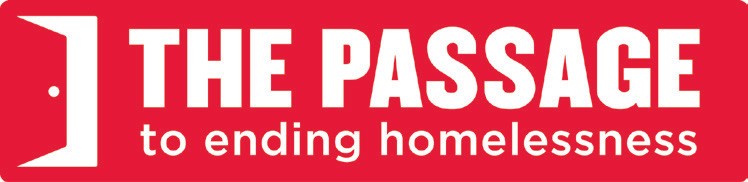 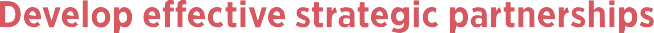 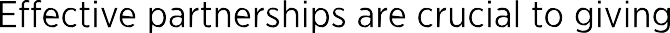 clients access to specialist, joined-up services that help them to transform their lives. We will continue to develop existing partnerships and seek to form new ones.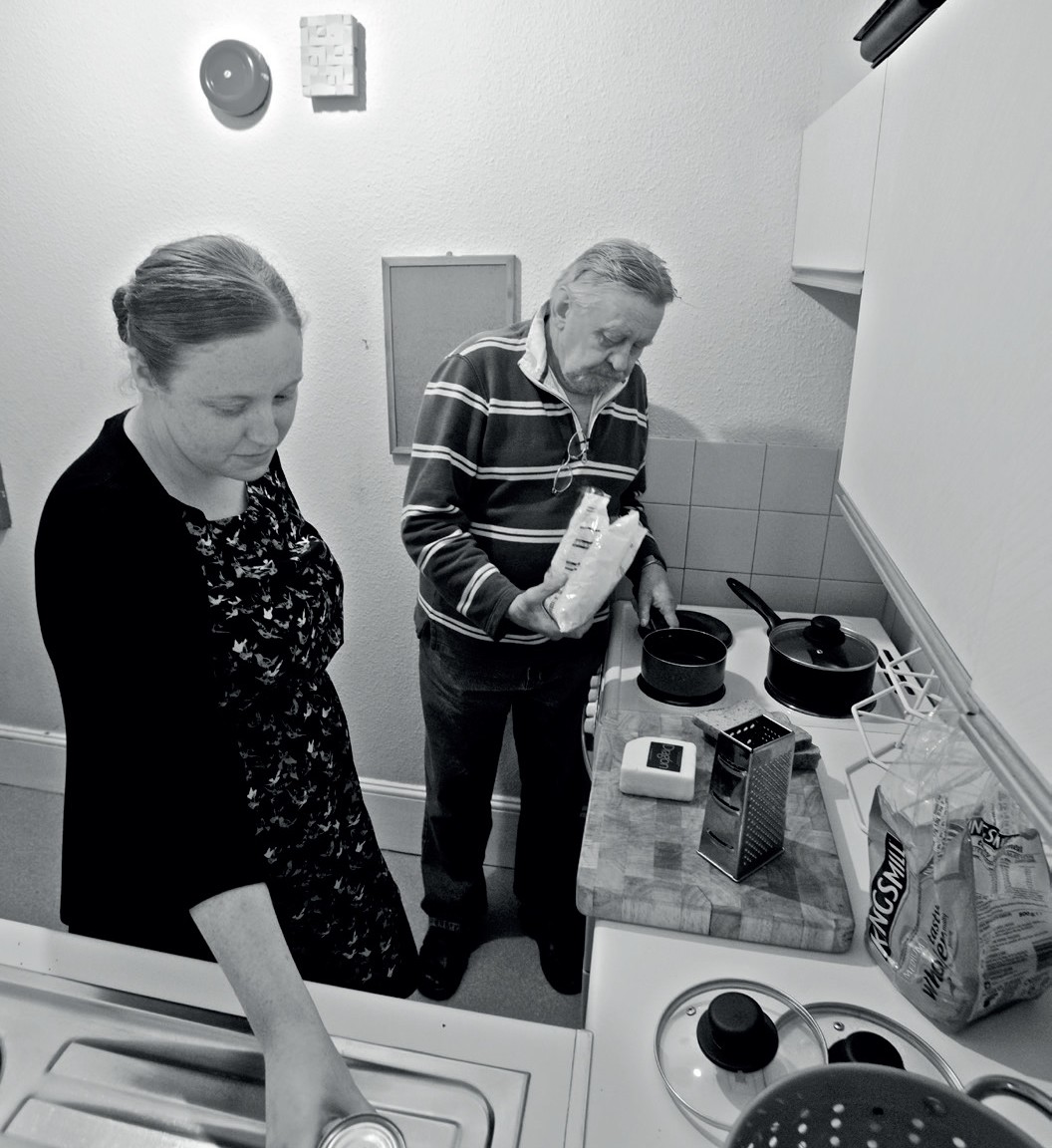 Strategic objective 6Increase access to health services More than a third of our clients have a health need. Quick access to health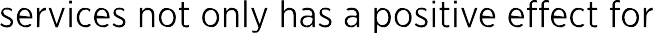 Strategic objective 4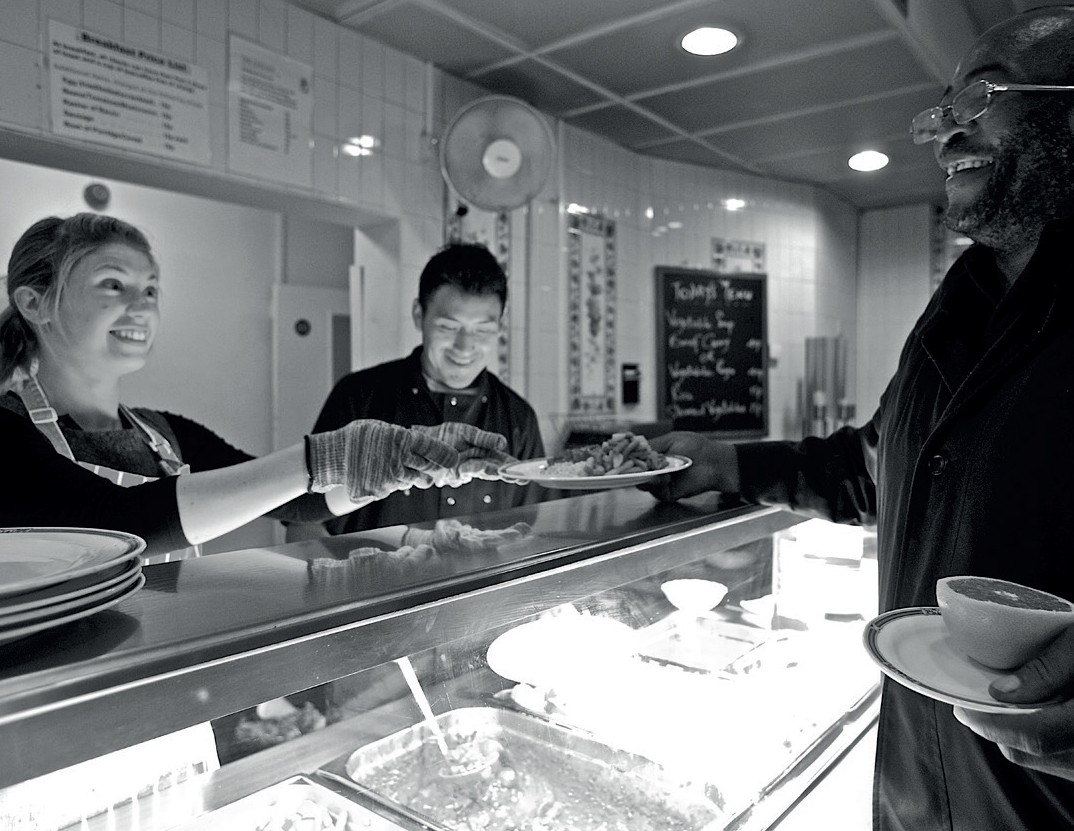 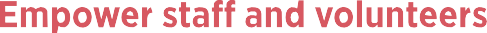 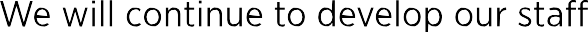 and volunteers to ensure that we provide high-quality services to clients and are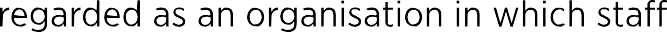 and volunteers progress.Strategic objective 5Create employment opportunities for all The Passage believes that employment is a meaningful route out of homelessness and back into society. We will build on our impressive record of helping clients into employment by rolling out new employment access routes.them, but also has a major impact on the economy by preventing long-term health issues. The Passage will develop aco-ordinated response to our clients’ health needs to help them access appropriate services.